СОВЕТ ДЕПУТАТОВ 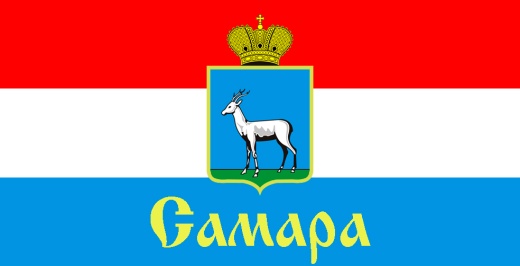 ЖЕЛЕЗНОДОРОЖНОГО ВНУТРИГОРОДСКОГО РАЙОНА ГОРОДСКОГО ОКРУГА САМАРА443030, г. Самара, ул. Урицкого, 21, Тел.(846) 339-01-00РЕШЕНИЕот «14» августа 2018 г. № 147Об утверждении Положения «О порядке организации и проведения общественных обсуждений, публичных слушаний по вопросам градостроительной деятельности в Железнодорожном внутригородском районе городского округа Самара»Рассмотрев представленный Главой Администрации Железнодорожного внутригородского района городского округа Самара проект решения Совета депутатов Железнодорожного внутригородского района городского округа Самара «Об утверждении Положения «О порядке организации и проведения общественных обсуждений, публичных слушаний по вопросам градостроительной деятельности в Железнодорожном внутригородском районе городского округа Самара», в соответствии с Федеральным законом от 6 октября 2003 года № 131-ФЗ «Об общих принципах организации местного самоуправления в Российской Федерации», Градостроительным кодексом РФ, Уставом Железнодорожного внутригородского района городского округа Самара Самарской области, Совет депутатов Железнодорожного внутригородского района городского округа Самара РЕШИЛ: 1. Утвердить Положение «О порядке организации и проведения общественных обсуждений, публичных слушаний по вопросам градостроительной деятельности в Железнодорожном внутригородском районе городского округа Самара», согласно приложению к настоящему Решению.2. Официально опубликовать настоящее Решение.3. Настоящее Решение вступает в силу со дня его официального опубликования.Председатель Совета депутатов		                                              	        Н.Л. СкобеевПриложение к РешениюСовета депутатов Железнодорожноговнутригородского районагородского округа Самараот 14 августа 2018 г. № 147ПОЛОЖЕНИЕ О порядке организации и проведения общественных обсуждений, публичных слушаний по вопросам градостроительной деятельности в Железнодорожном внутригородском районе городского округа СамараПоложение «О публичных слушаниях в Железнодорожном внутригородском районе городского округа Самара» (далее – Положение) разработано на основании статьи 28 Федерального закона от 6 октября 2003 года № 131-ФЗ «Об общих принципах организации местного самоуправления в Российской Федерации», статьи 5.1 Градостроительного кодекса РФ и устанавливает порядок организации и проведения общественных обсуждений, публичных слушаний по вопросам градостроительной деятельности в Железнодорожном внутригородском районе городского округа Самара.Общие положения1.1. Общественные обсуждения по вопросам градостроительной деятельности - форма реализации прав юридических лиц, населения Железнодорожного внутригородского района городского округа Самара на участие в процессе принятия решений органами местного самоуправления Железнодорожного внутригородского района городского округа Самара посредством обсуждения проектов по вопросам градостроительной деятельности в целях соблюдения права человека на благоприятные условия жизнедеятельности, прав и законных интересов правообладателей земельных участков и объектов капитального строительства (далее – общественные обсуждения).1.1.1. Публичные слушания по вопросам градостроительной деятельности - форма реализации прав юридических лиц, населения Железнодорожного внутригородского района городского округа Самара на участие в процессе принятия решений органами местного самоуправления Железнодорожного внутригородского района городского округа Самара посредством обсуждения проектов по вопросам градостроительной деятельности путем проведения собрания или собраний участников публичных слушаний  в целях соблюдения права человека на благоприятные условия жизнедеятельности, прав и законных интересов правообладателей земельных участков и объектов капитального строительства (далее – публичные слушания).1.2. На общественные обсуждения, публичные слушания в обязательном порядке выносятся проекты планировки территории, проекты межевания территории и проекты, предусматривающие внесение изменений в указанные утвержденные документы.1.3. Общественные обсуждения, публичные слушания проводятся по инициативе физических и юридических лиц, Совета депутатов Железнодорожного внутригородского района городского округа Самара (далее – Совет депутатов) или Председателя Совета депутатов Железнодорожного внутригородского района городского округа Самара (далее – Председатель) (разработчик проекта).1.4. Решение о проведении общественных обсуждений, публичных слушаний по проектам, предусмотренным пунктом 1.2 настоящего Положения, принимается Советом депутатов или Председателем. Организатором общественных обсуждений, публичных слушаний в данном случае является Администрация Железнодорожного внутригородского района городского округа Самара.1.5. Решение о проведении общественных обсуждений, публичных слушаний должно содержать:- наименование проекта, по которому проводятся общественные обсуждения, публичные слушания;- сроки проведения общественных обсуждений, публичных слушаний;- сведения об инициаторе общественных обсуждений, публичных слушаний;- сведения об организаторе общественных обсуждений, публичных слушаний;- информацию о форме обсуждения (проведение публичных слушаний или общественных обсуждений) проектов, указанных в пункте 1.2 настоящего Положения.Участники общественных обсуждений, публичных слушаний2.1. Участниками общественных обсуждений, публичных слушаний по проектам планировки территории, проектам межевания территории и проектам, предусматривающим внесение изменений в указанные утвержденные документы, являются граждане, постоянно проживающие на территории, в отношении которой подготовлены данные проекты, правообладатели находящихся в границах этой территории земельных участков и (или) расположенных на них объектов капитального строительства, а также правообладатели помещений, являющихся частью указанных объектов капитального строительства.Процедура проведения общественных обсуждений,публичных слушаний3.1. Процедура проведения общественных обсуждений состоит из следующих этапов:1) оповещение о начале общественных обсуждений;2) размещение проекта, подлежащего рассмотрению на общественных обсуждениях, и информационных материалов к нему на официальном сайте Администрации Железнодорожного внутригородского района городского округа Самара в информационно-телекоммуникационной сети «Интернет» (www.zdsamara.ru) (далее – официальный сайт) и открытие экспозиции (экспозиций) такого проекта;3) проведение экспозиции (экспозиций) проекта, подлежащего рассмотрению на общественных обсуждениях;4) подготовка и оформление протокола общественных обсуждений;5) подготовка и опубликование заключения о результатах общественных обсуждений.3.2. Процедура проведения публичных слушаний состоит из следующих этапов:1) оповещение о начале публичных слушаний;2) размещение проекта, подлежащего рассмотрению на публичных слушаниях, и информационных материалов к нему на официальном сайте и открытие экспозиции (экспозиций) такого проекта;3) проведение экспозиции (экспозиций) проекта, подлежащего рассмотрению на публичных слушаниях;4) проведение собрания или собраний участников публичных слушаний;5) подготовка и оформление протокола публичных слушаний;6) подготовка и опубликование заключения о результатах публичных слушаний.Оповещение о начале общественных обсуждений,публичных слушанийОрганизатор общественных обсуждений, публичных слушаний опубликовывает оповещение о начале общественных обсуждений, публичных слушаний в порядке, установленном для официального опубликования муниципальных правовых актов Железнодорожного внутригородского района городского округа Самара, не менее чем за 7 (семь) дней до дня размещения на официальном сайте проекта, подлежащего рассмотрению на общественных обсуждениях, публичных слушаниях, по форме согласно приложению № 1 к настоящему Положению.Оповещение о начале общественных обсуждений, публичных слушаний распространяется на информационных стендах, оборудованных около здания организатора общественных обсуждений, публичных слушаний, в местах массового скопления граждан и в иных местах, расположенных на территории, в отношении которой подготовлены соответствующие проекты, и (или) в границах территориальных зон и (или) земельных участков, указанных в пункте 2.1 настоящего Положения, иными способами, обеспечивающими доступ участников общественных обсуждений, публичных слушаний к указанной информации.Информационные стенды, оборудованные в здании организатора общественных обсуждений, публичных слушаний для размещения оповещения о начале общественных обсуждений, публичных слушаний, должны быть свободными от иной информации, не связанной с организацией и проведением общественных обсуждений, публичных слушаний.Порядок организации и проведения общественных обсуждений, публичных слушанийВ течение всего периода размещения в соответствии с подпунктом 2 пункта 3.1 и подпунктом 2 пункта 3.2 настоящего Положения проекта, подлежащего рассмотрению на общественных обсуждениях, публичных слушаниях, и информационных материалов к нему организатором общественных обсуждений, публичных слушаний проводятся экспозиция (экспозиции) такого проекта.Экспозиции проводятся в зданиях организатора общественных обсуждений, публичных слушаний.В ходе работы экспозиции организуются консультирование посетителей экспозиции, распространение информационных материалов о проекте, подлежащем рассмотрению на общественных обсуждениях, публичных слушаниях. Консультирование посетителей экспозиции осуществляется представителями организатора общественных обсуждений, публичных слушаний и (или) разработчика проекта, подлежащего рассмотрению на общественных обсуждениях, публичных слушаниях в установленные в оповещении о начале общественных обсуждений, публичных слушаний часы посещения экспозиции. Представителями организатора общественных обсуждений, публичных слушаний и (или) разработчика проекта, подлежащего рассмотрению на общественных обсуждениях, публичных слушаниях обеспечиваются записи в книге (журнале) о лицах, посетивших экспозицию (экспозиции) проекта, подлежащего рассмотрению на общественных обсуждениях, публичных слушаниях.В период размещения в соответствии с подпунктом 2 пункта 3.1 и подпунктом 2 пункта 3.2 настоящего Положения проекта, подлежащего рассмотрению на общественных обсуждениях, публичных слушаниях, и информационных материалов к нему и проведения экспозиции или экспозиций такого проекта участники общественных обсуждений, публичных слушаний, прошедшие в соответствии с пунктом 5.4 настоящего Положения идентификацию, имеют право вносить организатору общественных обсуждений, публичных слушаний предложения и замечания,  касающиеся такого проекта:- посредством официального сайта (в случае проведения общественных обсуждений);- в письменной или устной форме в ходе проведения собрания участников публичных слушаний (в случае проведения публичных слушаний);- в письменной форме в адрес организатора общественных обсуждений, публичных слушаний;- посредством записи в книге (журнале) посетителей экспозиции проекта, подлежащего рассмотрению на общественных обсуждениях, публичных слушаниях.Предложения и замечания, внесенные в соответствии с пунктом 5.2 настоящего Положения, подлежат регистрации, а также обязательному рассмотрению организатором проведения общественных обсуждений, публичных слушаний, за исключением случая, предусмотренного пунктом 5.7 настоящего Положения.Участники общественных обсуждений, публичных слушаний в целях идентификации представляют организатору общественных обсуждений, публичных слушаний сведения о себе (фамилию, имя, отчество (при наличии), дату рождения, адрес места жительства (регистрации) - для физических лиц; наименование, основной государственный регистрационный номер, место нахождения - для юридических лиц) с приложением документов, подтверждающих такие сведения. Участники общественных обсуждений, публичных слушаний, являющиеся правообладателями соответствующих земельных участков и (или) расположенных на них объектов капитального строительства и (или) помещений, являющихся частью указанных объектов капитального строительства, также представляют сведения соответственно о таких земельных участках, объектах капитального строительства, помещениях, являющихся частью указанных объектов капитального строительства, из Единого государственного реестра недвижимости и иные документы, устанавливающие или удостоверяющие их права на такие земельные участки, объекты капитального строительства, помещения, являющиеся частью указанных объектов капитального строительства.Не требуется представление указанных в пункте 5.4 настоящего Положения документов, подтверждающих сведения об участниках общественных обсуждений (фамилию, имя, отчество (при наличии), дату рождения, адрес места жительства (регистрации) - для физических лиц; наименование, основной государственный регистрационный номер, место нахождения и адрес - для юридических лиц), если данными лицами вносятся предложения и замечания, касающиеся проекта, подлежащего рассмотрению на общественных обсуждениях, посредством официального сайта (при условии, что эти сведения содержатся на официальном сайте). При этом для подтверждения сведений, указанных в пункте 5.4 настоящего Положения, может использоваться единая система идентификации и аутентификации.Обработка персональных данных участников общественных обсуждений, публичных слушаний осуществляется с учетом требований, установленных Федеральным законом от 27 июля 2006 года № 152-ФЗ «О персональных данных».Предложения и замечания, внесенные в соответствии с пунктом 5.2 настоящего Положения, не рассматриваются в случае выявления факта представления участником общественных обсуждений, публичных слушаний недостоверных сведений.Организатором общественных обсуждений, публичных слушаний обеспечивается равный доступ к проекту, подлежащему рассмотрению на общественных обсуждениях, публичных слушаниях, всех участников общественных обсуждений, публичных слушаний (в том числе путем предоставления при проведении общественных обсуждений доступа к официальному сайту).Официальный сайт должен обеспечивать возможность:1) проверки участниками общественных обсуждений полноты и достоверности отражения на официальном сайте внесенных ими предложений и замечаний;2) представления информации о результатах общественных обсуждений, количестве участников общественных обсуждений.5.10. Организатором общественных обсуждений, публичных слушаний подготавливается и оформляется протокол общественных обсуждений, публичных слушаний по форме согласно приложению № 2 к настоящему Положению не позднее чем за 3 (три) дня до окончания срока проведения общественных обсуждений, публичных слушаний.5.11. К протоколу общественных обсуждений (публичных слушаний) прилагается перечень принявших участие в рассмотрении проекта участников общественных обсуждений, публичных слушаний, включающий в себя сведения об участниках общественных обсуждений, публичных слушаний (фамилию, имя, отчество (при наличии), дату рождения, адрес места жительства (регистрации) - для физических лиц; наименование, основной государственный регистрационный номер, место нахождения и адрес - для юридических лиц).5.12. Участник общественных обсуждений, публичных слушаний, который внес предложения и замечания, касающиеся проекта, рассмотренного на общественных обсуждениях, публичных слушаниях, имеет право получить выписку из протокола общественных обсуждений, публичных слушаний, содержащую внесенные этим участником предложения и замечания.5.13. На основании протокола общественных обсуждений, публичных слушаний организатором общественных обсуждений, публичных слушаний подготавливается заключение о результатах общественных обсуждений, публичных слушаний по форме согласно приложению № 3 к настоящему Положению не позднее чем за 1 (один) день до окончания срока проведения общественных обсуждений, публичных слушаний.5.14. Протокол общественных обсуждений, публичных слушаний и заключение о результатах общественных обсуждений, публичных слушаний подписываются организатором общественных обсуждений, публичных слушаний и в течение 10 (десяти) дней со дня окончания срока проведения общественных обсуждений, публичных слушаний направляются для рассмотрения в Совет депутатов или Председателю в зависимости от того, кем назначено проведение общественных обсуждений, публичных слушаний.5.15. Заключение о результатах общественных обсуждений, публичных слушаний подлежит официальному опубликованию в порядке, установленном для официального опубликования муниципальных правовых актов Железнодорожного внутригородского района городского округа Самара, и размещается на официальном сайте.5.16. Источником финансирования расходов на проведение общественных обсуждений, публичных слушаний являются средства бюджета Железнодорожного внутригородского района городского округа Самара.Особенности порядка проведения собранияучастников публичных слушанийК участию в собрании участников публичных слушаний (далее – собрание) допускаются лица, являющиеся в соответствии с требованиями настоящего Положения участниками публичных слушаний.Перед началом собрания обеспечивается регистрация лиц, участвующих в собрании (далее - участники собрания).Регистрация физических лиц осуществляется на основании документа, удостоверяющего их личность, а также документа, подтверждающего место жительства.Регистрация юридических лиц осуществляется на основании копии свидетельства о государственной регистрации юридического лица, документа, подтверждающего полномочия представителя юридического лица, документа, удостоверяющего личность представителя юридического лица.Физические или юридические лица, являющиеся правообладателями земельных участков и (или) объектов капитального строительства, расположенных в границах территории, в отношении которой подготовлен проект, рассматриваемый на собрании, в дополнение к документам, указанным в пункте 6.3 настоящего Положения, предоставляют сведения о земельных участках, объектах капитального строительства, помещениях, являющихся частью указанных объектов капитального строительства, из Единого государственного реестра недвижимости и иные документы, устанавливающие или удостоверяющие их права на такие земельные участки, объекты капитального строительства, помещения, являющиеся частью указанных объектов капитального строительства.Отказ в регистрации участника собрания допускается в случае, если лицо не предоставило при регистрации предусмотренные пунктами 6.3, 6.4 настоящего Положения документы либо в соответствии с требованиями настоящего Положения не может являться участником собрания.Собрание ведет председательствующий, назначенный организатором публичных слушаний, который до начала собрания оглашает:1) наименование проекта, подлежащего обсуждению на собрании;2) порядок и последовательность проведения собрания;3) состав приглашенных лиц, информацию о количестве участников собрания;4) докладчиков, время, отведенное на выступление участникам собрания;5) поступившие предложения и замечания по проекту, рассматриваемому на собрании;6) иную информацию, необходимую для проведения собрания. Протокол собрания ведет секретарь собрания, назначенный организатором публичных слушаний.Сроки проведения общественных обсуждений, публичных слушаний7.1. Срок проведения общественных обсуждений, публичных слушаний по проектам планировки территории, проектам межевания территории и проектам, предусматривающим внесение изменений в них, составляет не менее 1 (одного) месяца и не более 3 (трех) месяцев.7.2. Срок проведения общественных обсуждений, публичных слушаний исчисляется со дня опубликования таких проектов до дня опубликования заключения о результатах общественных обсуждений, публичных слушаний.Приложение № 1к Положению«О порядке организации и проведения общественных обсуждений, публичных слушаний по вопросам градостроительной деятельности в Железнодорожном внутригородском районе городского округа Самара»ОПОВЕЩЕНИЕо начале общественных обсуждений, публичных слушанийот __________________1.Наименование проекта:_______________________________________________________________________________________________________________2.Перечень информационных материалов к проекту: _______________________________________________________________________________________3.Порядок проведения общественных обсуждений, публичных слушаний: __________________________________________________________________4. Срок проведения общественных обсуждений, публичных слушаний: __________________________________________________________________5. Дата, место открытия экспозиции или экспозиций проекта:________________________________________________________________________________6. Срок проведения экспозиции или экспозиций проекта, дни и часы, в которые возможно посещение экспозиции или экспозиций:__________________________________________________________________________________7. Форма и порядок внесения участниками общественных обсуждений, публичных слушаний предложений и замечаний, касающихся проекта: ____________________________________________________________________________________________________________________________________8. Срок внесения участниками общественных обсуждений, публичных слушаний предложений и замечаний, касающихся проекта: _______________9. Официальный сайт, на котором будут размещены проект, подлежащий рассмотрению на общественных обсуждениях, публичных слушаниях, и информационные материалы к нему:___________________________________10.* Дата, время и место проведения собрания или собраний участников публичных слушаний:_______________________________________________* подлежит указанию в случае проведения публичных слушанийПриложение № 2к Положению«О порядке организации и проведения общественных обсуждений, публичных слушаний по вопросам градостроительной деятельности в Железнодорожном внутригородском районе городского округа Самара»ПРОТОКОЛобщественных обсуждений (публичных слушаний)от _____________1. Организатор общественных обсуждений, публичных слушаний: ___________________________________________________________________________2. Информация, содержащаяся в оповещении о начале общественных обсуждений, публичных слушаний:2.1.Наименование проекта:_____________________________________________________________________________________________________________2.2.Перечень информационных материалов к проекту:______________________________________________________________________________________2.3.Официальный сайт, на котором размещался проект, рассмотренный на общественных обсуждениях, публичных слушаниях, и информационные материалы к нему: __________________________________________________2.4.Порядок проведения общественных обсуждений, публичных слушаний: ____________________________________________________________________________________________________________________________________2.5. Срок проведения общественных обсуждений, публичных слушаний: __________________________________________________________________2.6. Дата, место открытия экспозиции или экспозиций проекта: __________________________________________________________________2.7. Срок проведения экспозиции или экспозиций проекта, дни и часы, в которые возможно посещение экспозиции или экспозиций:__________________________________________________________________________________2.8. Форма и порядок внесения участниками общественных обсуждений, публичных слушаний предложений и замечаний, касающихся проекта, подлежащего рассмотрению на общественных обсуждениях (публичных слушаниях):__________________________________________________________________________________________________________________________3. Дата и источник опубликования оповещения о начале общественных обсуждений, публичных слушаний:____________________________________ __________________________________________________________________4. Срок, в течение которого принимались предложения и замечания участников общественных обсуждений, публичных слушаний:_______________________________________________________________________________5.Территория, в пределах которой проводятся общественные обсуждения, публичные слушания:_______________________________________________6. Предложения и замечания участников общественных обсуждений, публичных слушаний, являющихся участниками общественных обсуждений, публичных слушаний и постоянно проживающих на территории, в пределах которой проводятся общественные обсуждения, публичные слушания:_________________________________________________________7. Предложения и замечания иных участников общественных обсуждений, публичных слушаний:_______________________________________________Приложение: перечень принявших участие в рассмотрении проекта участников общественных обсуждений, публичных слушаний*Организатор общественных обсуждений ______________(Ф.И.О., подпись)**Председатель публичных слушаний__________________(Ф.И.О, подпись)***Секретарь публичных слушаний_____________________(Ф.И.О, подпись)****подписывается с учетом требований части 19 статьи 5.1 Градостроительного кодекса РФ **подписывает в случае проведения общественных обсуждений***подписывает в случае проведения публичных слушанийПриложение № 3к Положению«О порядке организации и проведения общественных обсуждений, публичных слушаний по вопросам градостроительной деятельности в Железнодорожном внутригородском районе городского округа Самара»ЗАКЛЮЧЕНИЕо результатах общественных обсуждений,публичных слушанийот _______________Проект, рассмотренный на общественных обсуждениях, публичных слушаниях:____________________________________________________________Количество участников общественных обсуждений, публичных слушаний, принявших участие в общественных обсуждениях, публичных слушаниях:____________________________________________________________3. Дата протокола общественных обсуждений, публичных слушаний):__________4. Содержание внесенных предложений и замечаний участников общественных обсуждений, публичных слушаний, являющихся участниками общественных обсуждений, публичных слушаний и постоянно проживающих на территории, в пределах которой проводятся общественные обсуждения, публичные слушания: ____________________________________________________________________________________________________________________________________________5. Содержание внесенных предложений и замечаний иных участников общественных обсуждений, публичных слушаний:___________________________6. Рекомендации организатора общественных обсуждений, публичных слушаний о целесообразности или нецелесообразности учета внесенных участниками общественных обсуждений, публичных слушаний предложений и замечаний:_____________________________________________________________7. Выводы по результатам общественных обсуждений, публичных слушаний:_____________________________________________________________Организатор общественных обсуждений ______________ (Ф.И.О., подпись)*Председатель публичных слушаний__________________ (Ф.И.О, подпись)**Секретарь публичных слушаний_____________________ (Ф.И.О, подпись)***подписывает в случае проведения общественных обсуждений**подписывает в случае проведения публичных слушаний